ЕПИДЕМИОЛОГИЧНА ОБСТАНОВКА ЗА ОБЛАСТ ДОБРИЧ През периода са регистрирани общо 164 случая на заразни заболявания, от които: Грип и остри респираторни заболявания (ОРЗ) - 141 случая.Общата заболяемост от грип и ОРЗ за областта е 193,02 %оо на 10000 души.     Регистрирани остри респираторни заболявания (ОРЗ) по възрастови групи през периода: 16 регистрирани случая на заболели от COVID-19. Заболяемост за областта за 14 дни на 100000 жители към 29.01.2024г. – 19,72 %оо при 26,23 %оо за РБългария.5 случая на въздушно-капкова инфекция– скарлатина и варицела;2 случая на инфекция с множествен механизъм на предаване– сифилис и сифилис, вроден и на кърмачето.На територията на област Добрич през отчетния период няма регистрирани хранителни взривове.ДИРЕКЦИЯ „НАДЗОР НА ЗАРАЗНИТЕ БОЛЕСТИ”Направени проверки: 1 проверка на училищен здравен кабинет, 89 проверки по предписания на 89 ОПЛ относно имунизации против морбили, 1 проверка по сигнал в ДГ.Извършени епидемиологични проучвания на регистрирани заразни болести- 23 бр.Лабораторен контрол на противоепидемичния режим в лечебни заведения за болнична и извънболнична медицинска помощ- 417 бр. проби с 6 положителни резултата: 197 бр. паразитологични проби с 5 положителни резултата, 4 бр. микробиологични проби с 1 положителен резултат, 18 бр. околна среда и 198 бр. бързи антигенни теста.През консултативния кабинет по СПИН /КАБКИС/ няма преминали лица. ДИРЕКЦИЯ „МЕДИЦИНСКИ ДЕЙНОСТИ”Извършени са общо 9 проверки, от които 5 на лечебни заведения за болнична помощ, 1 на лечебно заведение за извънболнична помощ и 3 на аптеки. Няма установени нарушения. Подготвени и изпратени са документи за промяна в обстоятелствата към Изпълнителна Агенция Медицински надзор на 1 ЛЗ.Издадени заповеди за промяна на състава на ЛКК- 18 бр.Приета и обработена е 1 жалба.За периода в РКМЕ са приети и обработени 129 медицински досиета, извършени са 94 справки, изготвени са 193 преписки и 21 бр. МЕД за протокола за ТП на НОИ, проверени са 141 експертни решения (ЕР).ДИРЕКЦИЯ „ОБЩЕСТВЕНО ЗДРАВЕ”Предварителен здравен контрол: 1 експертен съвет при РЗИ-Добрич. Разгледани са 8 проектни документации, издадени са 3 здравни заключения и 3 становища по процедурите на ЗООС, взето е  участие в 1 ДПК. Извършени са 5 проверки на обекти с обществено предназначение (ООП) в процедура по регистрация, включително и по предписания. През периода са извършени общо 22 основни проверки по текущия здравен контрол. Реализираните насочени проверки са общо 44: 20 от тях са извършени във връзка с контрола по тютюнопушенето и продажбата на алкохол; 5 – контрол върху ДДД-мероприятията; 3 – насочени по сигнали; 2 - насочени проверки на седмични разписания в учебни заведения; 2 - проверки на предписания; 12 - по спазване забраната за продажба и употреба на диазотен оксид (райски газ). Лабораторен контрол:Питейни води: физико-химичен и микробиологичен контрол – 8 бр. проби, от тях 1 проба не съответства по показатели „Колиформи“ и „Ешерихия коли“.Минерални води: не са пробонабирани.Води за къпане: не са пробонабирани.Козметични продукти: не са пробонабирани.Биоциди и дезинфекционни разтвори: не са пробонабирани.Физични фактори на средата: във връзка със сигнал и проведен насочен здравен контрол в 1 обект са взети 7 проби с 21 измервания на физичен фактор „микроклимат“ – 2 проби с 6 измервания са нестандартни.По отношение на констатираните отклонения от здравните норми са предприети следните административно-наказателни мерки:- издадени са 14 предписания за провеждане на задължителни хигиенни мерки.Дейности по профилактика на болестите и промоция на здравето (ПБПЗ):Проведени са 2 обучения с обхванати 44 лица в учебни заведения на територията на гр. Добрич, дейността е по Националната стратегия на Република България за равенство, приобщаване и участие на ромите (НСРБРПУР) 2021-2030 г. При лекциите са предоставени 20 бр. здравно-образователни материали и 50 бр. презервативи. Оказани 3 методични дейности на 5 лица (медицински специалисти, педагози).Във връзка с дейности за превенция на самоубийствата и др. рискове на психична основа е проведено 1 обучение с 25 лица, предоставени са 25 бр. здравно-образователни материали. Оказана 1 методична помощ на 2 лица.Във връзка с дейности по профилактика на наркоманиите е проведена 1 лекция с 23 лица.СЕДМИЧЕН ОТЧЕТ ПО СПАЗВАНЕ ЗАБРАНАТА ЗА ТЮТЮНОПУШЕНЕЗа периода 19.01- 25.01.2024 г. по чл. 56 от Закона за здравето са извършени 20 проверки в 20 обекта (4 детски и учебни заведения, 12 други закрити обществени места по смисъла на § 1а от допълнителните разпоредби на Закона за здравето, 4 открити обществени места). Не са констатирани нарушения на въведените забрани и ограничения за тютюнопушене в закритите и някои открити обществени места. Няма издадени предписания и актове.Д-Р СВЕТЛА АНГЕЛОВАДиректор на Регионална здравна инспекция-Добрич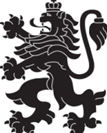 РЕПУБЛИКА БЪЛГАРИЯМинистерство на здравеопазванетоРегионална здравна инспекция-ДобричСЕДМИЧЕН ОПЕРАТИВЕН БЮЛЕТИН НА РЗИ-ДОБРИЧза периода – 19.01- 25.01.2024 г. (4-та седмица)  0-4 г.5-14 г.15-29 г.30-64 г+65 г.общоЗаболяемост %оо375619245141193,02 %оо